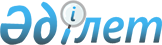 О проекте Указа Президента Республики Казахстан "О внесении изменений в Указ Президента Республики Казахстан от 19 марта 2010 года №954 "О Системе ежегодной оценки эффективности деятельности центральных государственных и местных исполнительных органов областей, города республиканского значения, столицы"Постановление Правительства Республики Казахстан от 28 ноября 2017 года № 785
      Правительство Республики Казахстан ПОСТАНОВЛЯЕТ:
      внести на рассмотрение Президента Республики Казахстан проект Указа Президента Республики Казахстан "О внесении изменений в Указа президента Республики Казахстан от 19 марта 2010 года № 954 "О Системе ежегодной оценки эффективности деятельности центральных государственных и местных исполнительных органов областей, города республиканского значения, столицы". "О внесении изменений в Указ Президента Республики Казахстан от 19 марта 2010 года №954 "О Системе ежегодной оценки эффективности деятельности центральных государственных и местных исполнительных органов областей, города республиканского значения, столицы"
      ПОСТАНОВЛЯЮ:
      1. Внести в Указ Президента Республики Казахстан от 19 марта 2010 года №954 "О Системе ежегодной оценки эффективности деятельности центральных государственных и местных исполнительных органов областей, города республиканского значения, столицы" (САПП Республики Казахстан, 2010 г., №24, ст. 173) следующие изменения:
      в Системе ежегодной оценки эффективности деятельности центральных государственных и местных исполнительных органов областей, города республиканского значения, столицы, утвержденной вышеназванным Указом:
      пункт 7 изложить в следующей редакции:
      "7. График проведения оценки эффективности включает сроки представления:
      1) оцениваемыми государственными органами отчетной информации по итогам отчетного года в уполномоченные на оценку органы по соответствующим блокам;
      2) уполномоченными на оценку органами заключений о результатах оценки в оцениваемые государственные органы;
      3) уполномоченными на оценку органами после процедуры обжалования заключений о результатах оценки эффективности в уполномоченный орган по государственному планированию;
      4) уполномоченным органом по государственному планированию заключений по блокам в рабочий орган Комиссии по оценке эффективности деятельности государственных органов;
      5) уполномоченным органом по государственному планированию заключений о результатах общей оценки эффективности в рабочий орган Комиссии по оценке эффективности деятельности государственных органов;
      6) Комиссией по оценке эффективности деятельности государственных органов результатов оценки эффективности Президенту Республики Казахстан.";
      подпункт 6) пункта 10 изложить в следующей редакции:
      "6) уполномоченный орган по государственной правовой статистике и ведению специальных учетов";
      пункт 16 изложить в следующей редакции:
      "16. Оценка эффективности осуществляется по следующим блокам деятельности оцениваемых государственных органов:
      1) достижение целей;
      2) взаимодействие государственного органа с физическими и юридическими лицами;
      3) организационное развитие государственного органа.";
      заголовок раздела 5 изложить в следующей редакции:
      "5. Оценка эффективности достижения целей";
      пункт 26 изложить в следующей редакции:
      "26. Разработка и утверждение методики по оценке эффективности достижения целей и ее методологическое сопровождение осуществляются уполномоченным органом по государственному планированию совместно с уполномоченным органом по исполнению бюджета.";
      заголовок раздела 6 изложить в следующий редакции:
      "6. Оценка эффективности взаимодействия с физическими и юридическими лицами";
      пункт 27 изложить в следующей редакции:
      "27. Оценка по данному блоку осуществляется в целях определения эффективности мер по качественному оказанию государственных услуг населению, рассмотрению жалоб и заявлений физических и юридических лиц, а также степени открытости государственного органа.";
      пункты 32 и 33 изложить в следующей редакции:
      "32. Заключение о результатах оценки качества оказания государственных услуг в электронном формате и открытых данных, а также качества рассмотрения жалоб и заявлений физических и юридических лиц вносится в уполномоченный орган по делам государственной службы.
      33. Разработка и утверждение методики оценки взаимодействия с физическими и юридическими лицами и ее методологическое сопровождение осуществляются уполномоченным органом по делам государственной службы совместно с уполномоченным органом в сфере информатизации и уполномоченным органом по государственной правовой статистике и ведению специальных учетов.";
      пункты 45, 49, 51, 59, 60, 62 и 65 изложить в следующей редакции:
      "45. Оцениваемые государственные органы исполняют ранее данные по итогам оценки эффективности поручения и рекомендации уполномоченных на оценку государственных органов и Комиссии путем реализации комплекса мер по улучшению показателей эффективности деятельности по каждому блоку оценки эффективности.";
      "49. Согласно графику проведения оценки уполномоченный орган по государственному планированию вносит заключения по блокам и результаты общей оценки эффективности в рабочий орган Комиссии.";
      "51. Комиссия на основе результатов ежегодной оценки, оценки государственных программ, а также источников, определенных пунктом 4 настоящей Системы, вносит результаты общей оценки эффективности Президенту Республики Казахстан.";
      "59. В целях обеспечения объективности и прозрачности оценки эффективности для рассмотрения возражений в уполномоченных на оценку органах формируются специальные комиссии с участием представителей рабочего органа Комиссии, в состав которых не могут входить участвовавшие в оценке эффективности деятельности государственного органа сотрудники.";
      "60. Уполномоченные на оценку органы в течении пятнадцати календарных дней направляют в рабочий орган Комиссии и оцениваемые государственные органы результаты обжалования о принятии либо непринятии возражений. Результаты обжалования уполномоченного на оценку органа о принятии либо непринятии возражений пересмотру не подлежат, за исключением случаев, предусмотренных пунктом 62 настоящей Системы.";
      "62. Рабочий орган Комиссии в праве самостоятельно инициировать проведение перепроверки отдельных результатов оценки эффективности с привлечением представителей уполномоченных на оценку органов по жалобам государственных органов, внесенным не пяти рабочих дней после процедур обжалования.";
      "65. В случаях снижения показателей эффективности деятельности оцениваемого государственного органа, а также ухудшения ситуации во вверенной отрасли (в сфере деятельности), выявленных по итогам оценки, Комиссия вносит предложения рассмотреть вопрос об ответственности соответствующего политического государственного служащего государственного органа, состояние дел в котором подвергнута оценке.";
      перечень центральных государственных органов, в отношении которых проводится оценка эффективности их деятельности, утвержденный вышеназванным Указом, изложить в новой редакции согласно приложению к настоящему Указу.
      2. Настоящий Указа вводится в действие со дня его подписания. ПЕРЕЧЕНЬ
центральных государственных органов, в отношении которых проводится оценка эффективности их деятельности
      Агентство Республики Казахстан по делам государственной службы и противодействию коррупции, за исключением правоохранительной деятельности
      Генеральная прокуратура Республики Казахстан по блоку "Взаимодействие государственного органа с физическими и юридическими лицами"
      Департамент по обеспечению деятельности судов при Верховном Суде Республики Казахстан (аппарат Верховного Суда Республики Казахстан) по блоку "Взаимодействие государственного органа с физическими и юридическими лицами"
      Национальный Банк Республики Казахстан, за исключением блока "Организационное развитие государственных органов"
      Комитет национальной безопасности Республики Казахстан по блоку "Взаимодействие государственного органа с физическими и юридическими лицами"
      Министерство информации и коммуникаций Республики Казахстан
      Министерство сельского хозяйства Республики Казахстан
      Министерство юстиции Республики Казахстан
      Министерство образования и науки Республики Казахстан
      Министерство здравоохранения Республики Казахстан
      Министерство по делам религии и гражданского общества Республики Казахстан
      Министерство труда и социальной защиты населения Республики Казахстан
      Министерство по инвестициям и развитию Республики Казахстан
      Министерство финансов Республики Казахстан, за исключением правоохранительной деятельности
      Министерство обороны Республики Казахстан по блоку "Взаимодействие государственного органа с физическими и юридическими лицами"
      Министерство оборонной и аэрокосмической промышленности Республики Казахстан
      Министерство культуры и спорта Республики Казахстан
      Министерство иностранных дел Республики Казахстан
      Министерство национальной экономики Республики Казахстан
      Министерство внутренних дел Республики Казахстан по блоку "Взаимодействие государственного органа с физическими и юридическими лицами"
      Министерство энергетики Республики Казахстан
					© 2012. РГП на ПХВ «Институт законодательства и правовой информации Республики Казахстан» Министерства юстиции Республики Казахстан
				
      Премьер-Министр
Республики Казахстан 

Б.Сагинтаев

      Президент
Республики Казахстан 

Н.Назарбаев
ПРИЛОЖЕНИЕ
к Указу Президента
Республики Казахстан
от 28 ноября 2017 года № 785УТВЕРЖДЕН 
Указом Президента
Республики Казахстан
от 19 марта 2010 года № 954